Інформація про дисципліну вільного вибору студентаНазва дисципліни English for Specific PurposesСеместр7,8Кафедра Кафедра теоретичної та прикладної лiнгвiстикиФакультет Факультет публiчного управлiння та праваКороткий опис дисципліни	оволодіння знаннями та вміннями, що у подальшому навчанні дозволять на високому рівні здійснювати переклад неадаптованої літератури за фахом;	вивчення нового лексико-граматичного матеріалу, необхідного для ділового спілкування; розвиток соціокультурної компетенції; 	набуття навичок практичного володіння іноземною мовою в різних видах мовленнєвої діяльності; 	отримання новітньої фахової інформації через іноземні джерела; 	вдосконалення володіння професійною та загальнотехнічною термінологією, навчитись перекладати і реферувати тексти за фахом, сформувати навички професійно-спрямованого мовлення;              розвиток навичок аудіювання.Мета та ціль дисципліниМета: формування необхідної комунікативної спроможності у сферах професійного та ситуативного спілкування в усній та письмовій формах.Результати навчання (навички, що отримає здобувач вищої освіти після вивчення навчальної дисциплінизасвоєння необхідного лексичного мінімуму, який має сприяти здійсненню професійної комунікації та діяльності; розуміння основних фахових проблем презентованих іноземною мовою;удосконалення навичок усного мовлення і формування навичок групового спілкування у формі дискусії із загальнодоступних та поглиблених проблем у межах знань студентів зазначеної спеціальності; засвоєння шаблонів ділового спілкування в англомовному оточенні.Перелік темBrandsTravelChangeOrganization Advertising MoneyCulturesHuman resources Система оцінювання (як розподіляється 100 балів за курс)Форма контролюЗалік – 5, 6 семестрЛекторВалентина Анатоліївна Шадура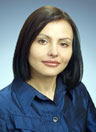 Старший викладач. Завідувач секції іноземних мов факультету інформаційно-комп’ютерних технологій.У 1994 році закінчила Житомирський державний педагогічний інститут ім. Івана Франка за спеціальністю “Англійська та німецька мови” та отримала кваліфікацію “Вчитель англійської та німецької мов”.Основна робота зі студентами – практичні заняття з англійської мови, викладання англійської мови в групах поглибленого вивчення, підготовка студентів до науково-практичних конференцій. Науковi iнтереси: Методика викладання ESP.